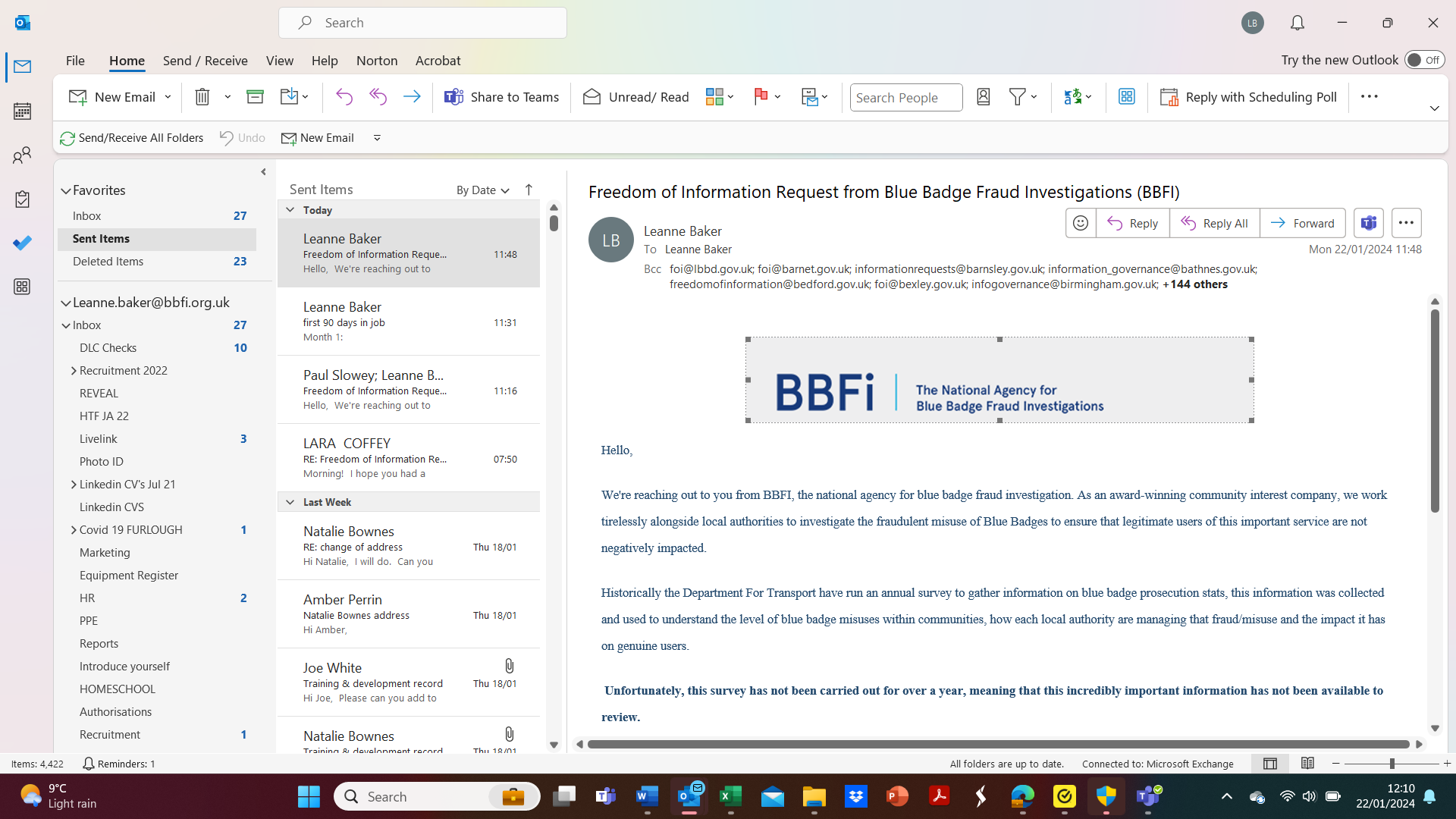 BBFI FOI - Blue Badge data from 1 April 2022 - 31 March 2023Should you prefer to send any or all of the requested data across in an Excel, CSV, PDF or any other format, please email to Leanne.Baker@bbfi.org.uk1.Please provide the name of the Council/Local Authority these responses relate to2.In this location, how many people were prosecuted for misuse of the blue badge scheme between 1 April 2022 and 31 March 2023?3.3.Of these prosecutions, how many were targeted at the blue badge holder?4.How many cases of the above total were the Road Traffic Regulation Act 1984 used to prosecute?Please provide figures for between 1st April 2022 and 31st March 2023.5.Of these, how many had the outcome of the defendant being found guilty?Please provide figures for between 1st April 2022 and 31st March 2023.6.How many blue badges were recorded as lost between  1st April 2022 and 31st March 2023?7.How many blue badges were recorded as stolen between 1st April 2022 and 31st March 2023?8.Are you planning on implementing in the future - or do you currently have - a policy of prosecuting for misuse of the blue badge scheme?Yes9.Do you use any other interventions that aim to deter the misuse of the blue badge scheme that do not involve prosecution?Please note, this is a voluntary question.10.If you have any general comments about the misuse of the scheme or any additional comments on the provided figures (where applicable), please include them here.